Publicado en Madrid el 28/10/2022 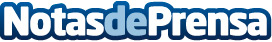 Los filamentos sebáceos, presentes en pieles con tendencia grasa, tienen tratamiento según marcas como Boutijour u OmoroviczaA veces, se pueden confundir con los puntos negros, pero su finalidad y naturaleza es diferente (aunque igual de antiestética). Aquí las claves para evitarlosDatos de contacto:Gerardo Peña93 697 1730Nota de prensa publicada en: https://www.notasdeprensa.es/los-filamentos-sebaceos-presentes-en-pieles Categorias: Nacional Medicina alternativa Belleza http://www.notasdeprensa.es